KATA PENGANTAR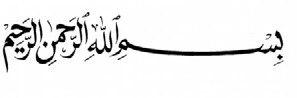 يٰآأَيُّهَا الَّذِيْنَ اٰمَنُوْا هَلْ أَدُلُّكُمْ عَلٰى تِجَارَةٍ تُنْجِيْكُمْ مِّنْ عَذَابٍ أَلِيْمٍ                        تُؤْمِنُوْنَ بِاللّٰهِ وَرَسُوْلِهࢭوَتُجَاهِدُوْنَ فِيْ سَبِيْلِ اللّٰهِ بِأَمْوَالِكُمْ وَأَنْفُسِكُمْۗ ذٰالِكُمْ خَيْرٌلَّكُمْ إِنْ كُنتُمْ تَعْلَمُونَ                                                                                                    Artinya :	“Hai orang-orang yang beriman, maukah kamu aku tunjukkan suatu perniagaan yang dapat menyelamatkan mu dai azab yang pedih? (yaitu) kamu beriman kepada Allah dan Rasul-Nya dan berjihad di jalan Allah dengan harta dan jiwamu. Itulah yang lebih baik jika kamu mengetahui.” (Q.S Ass-Shaff : 10-11)Assalamu’alaikum Wr. Wb	Dengan mengucap syukur kehadirat Allah SWT yang telah melimpahkan rahmat, hidayah serta karunia-Nya sehingga penulis dapat menyelesaikan skripsi ini dengan judul “Pengukuran Kinerja Perusahaan Dengan Menggunakan Pendekatan Balanced Scorecard (Studi Kasus PT. Perkebunan Milano Wilmar International Plantation)”. Skripsi ini dibuat untuk memenuhi salah satu syarat untuk mencapai gelar Sarjana Akuntansi (S.Ak) pada Universitas Muslim Nusantara Al Washliyah Medan.	Penulis menyadari bahwa penyusunan skripsi ini tidak lepas dari dukungan, bantuan, bimbingan serta do’a dari berbagai pihak. Oleh karena itu pada kesempatan penulis ingin menyampaikan banyak terimakasih kepada :Bapak H. Hardi Mulyono Surbakti, SE. M.AP selaku Rektor Universitas Muslim Nusantara Al-Washliyah.Ibu Dr. Anggia Sari Lubis, SE, MSi sebagai Dekan di Fakultas Ekonomi Universitas Muslim Nusantara Al-Washliyah.Ibu Debbi Chyntia Ovami, S.Pd, M.Si Sebagai Kepala Program Studi Jurusan Akuntansi Universitas Muslim Nusantara Al-Washliyah.Bapak Indra Fauzi S.E, M.Ak selaku dosen pembimbing yang telah memberikan masukan dan arahan selama mengerjakan skripsi ini.Ibu Sriwardany S.E, M.Si selaku dosen penguji yang telah memberikan masukan dan arahan selama mengerjakan skripsi ini.Ibu Ova Novi Irama S.E, M.Ak selaku dosen penguji yang telah memberikan masukan dan arahan selama mengerjakan skripsi ini.Seluruh dosen dan staff Fakultas Ekonomi atas ilmu dan bantuannya selama penulis menempuh pendidikan di Universitas Muslim Nusantara Al Washliyah.Seluruh pegawai dan staff PT.Perkebunan Milano Wilmar International Plantation yang telah memberikan informasi yang diperlukan selama penulis melakukan riset dan penyusunan skripsi ini.Kedua orang tua tersayang Bapak Yatiren dan Ibu Suwartik, terima kasih atas do’anya, nasehatnya, kerja kerasnya,dan seluruh cinta dan kasihnya. Terima kasih atas arahan tentang pentingnya ilmu agama, tentang semangat berbagi ditengah keterbatasan dan tentang berbagai kemuliaan kehidupan.Kepada keluarga besar, Adik-adik saya Ahmad Al prasetyo, Dina Selvia dan Yatwar Al Hafiz. Terima kasih atas do’anya, nasehatnya, kerja kerasnya dan seluruh cinta dan kasihnya.Sahabat-sahabat terbaik yang selalu berbagi dalam suka dan duka selama berada di Universitas Muslim Nusantara Al Washliyah dan seluruh sahabat Almamater jurusan Akuntansi B pagi Angkatan 2017, terimakasih atas tukar pikiran kalian, kehangatan, kekeluargaan saat di ruang kelas. Semoga tetap berlanjut setelah kita selesai dari Universitas Muslim Nusantara Al Washliyah.Terkhusus orang yang spesial Muhammad Anwar. Terima kasih atas do’anya, nasehatnya, kerja kerasnya dan seluruh cinta dan kasihnya.	Penulis menyadari bahwa dalam penulisan skripsi ini masih jauh dari kata sempurna. Akhir kata penulis dan berdo’a kiranya Allah SWT membalas budi baik mereka, sehingga skripsi ini bermanfaat bagi ilmu pengetahuan khususnya bagi bidang studi Ekonomi terlebih kepada penulis sendiri. Aamiin Ya Rabbal ‘Alamiin. Wassalam							Medan, Juni 2022                                                                                             Penulis      Eva Julianti     (173214143) 